DIRECTIONS: Use Google to identify the important details, achievements, and annotations about each historical figure from the Classical Civilizations listed below. Remember- avoid using Wikipedia! Historical FigureAnnotationsDarius the Great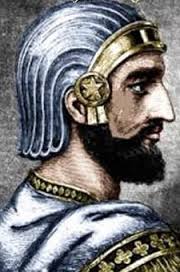 Empire: ______________________Time Period: ______________________________________Achievements: ____________________________________________________________________________ ______________________________________________________________________________________________ ______________________________________________________________________________________________ ______________________________________________________________________________________________Notes: ______________________________________________________________________________________ ____________________________________________________________________________________________________________________________________________________________________________________________Alexander the Great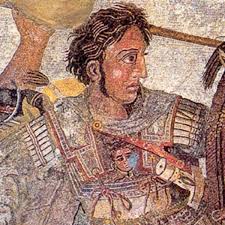 Empire: ______________________Time Period: ______________________________________Achievements: ____________________________________________________________________________ ______________________________________________________________________________________________ ______________________________________________________________________________________________ ______________________________________________________________________________________________Notes: ______________________________________________________________________________________ ____________________________________________________________________________________________________________________________________________________________________________________________Homer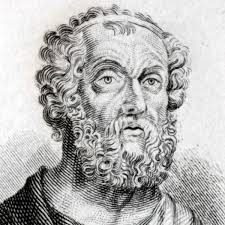 Empire: ____________________Time Period: ______________________________________Achievements: ____________________________________________________________________________ ______________________________________________________________________________________________ ______________________________________________________________________________________________ ______________________________________________________________________________________________Notes: ______________________________________________________________________________________ ____________________________________________________________________________________________________________________________________________________________________________________________Julius Caesar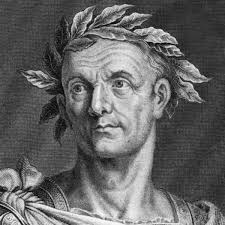 Empire: _____________________Time Period: ______________________________________Achievements: ____________________________________________________________________________ ______________________________________________________________________________________________ ______________________________________________________________________________________________ ______________________________________________________________________________________________Notes: ______________________________________________________________________________________ ____________________________________________________________________________________________________________________________________________________________________________________________Cleopatra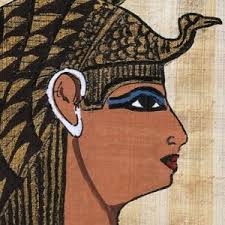 Empire: ______________________Time Period: ______________________________________Achievements: ____________________________________________________________________________ ______________________________________________________________________________________________ ______________________________________________________________________________________________ ______________________________________________________________________________________________Notes: ______________________________________________________________________________________ ____________________________________________________________________________________________________________________________________________________________________________________________Glue Here (Page 2)Glue Here (Page 2)Caesar Augustus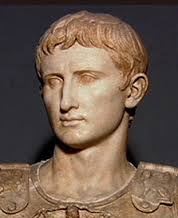 Empire: _____________________Time Period: ______________________________________Achievements: ____________________________________________________________________________ ______________________________________________________________________________________________ ______________________________________________________________________________________________ ______________________________________________________________________________________________Notes: ______________________________________________________________________________________ ____________________________________________________________________________________________________________________________________________________________________________________________Jesus of Nazareth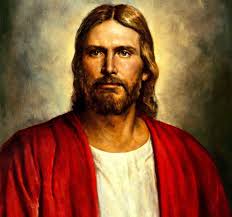 Empire: ____________________Time Period: ______________________________________Achievements: ____________________________________________________________________________ ______________________________________________________________________________________________ ______________________________________________________________________________________________ ______________________________________________________________________________________________Notes: ______________________________________________________________________________________ ____________________________________________________________________________________________________________________________________________________________________________________________Constantine I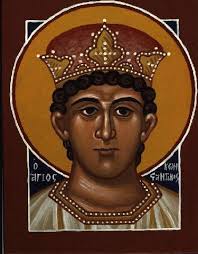 Empire: __________________Time Period: ______________________________________Achievements: ____________________________________________________________________________ ______________________________________________________________________________________________ ______________________________________________________________________________________________ ______________________________________________________________________________________________Notes: ______________________________________________________________________________________ ____________________________________________________________________________________________________________________________________________________________________________________________Justinian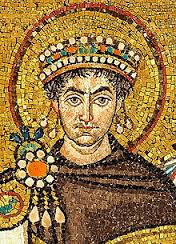 Empire: _________________Time Period: ______________________________________Achievements: ____________________________________________________________________________ ______________________________________________________________________________________________ ______________________________________________________________________________________________ ______________________________________________________________________________________________Notes: ______________________________________________________________________________________ ____________________________________________________________________________________________________________________________________________________________________________________________Theodora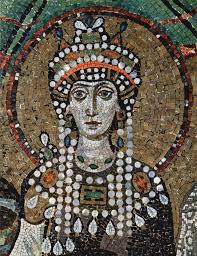 Empire: __________________Time Period: ______________________________________Achievements: ____________________________________________________________________________ ______________________________________________________________________________________________ ______________________________________________________________________________________________ ______________________________________________________________________________________________Notes: ______________________________________________________________________________________ ____________________________________________________________________________________________________________________________________________________________________________________________Chandragupta Maurya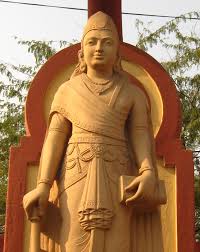 Empire: ____________________Time Period: ______________________________________Achievements: ____________________________________________________________________________ ______________________________________________________________________________________________ ______________________________________________________________________________________________ ______________________________________________________________________________________________Notes: ______________________________________________________________________________________ ____________________________________________________________________________________________________________________________________________________________________________________________Glue Here (Page 3)Glue Here (Page 3)Siddhartha Gautama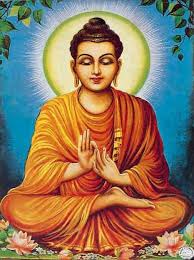 Empire: ____________________Time Period: ______________________________________Achievements: ____________________________________________________________________________ ______________________________________________________________________________________________ ______________________________________________________________________________________________ ______________________________________________________________________________________________Notes: ______________________________________________________________________________________ ____________________________________________________________________________________________________________________________________________________________________________________________Chandra Gupta I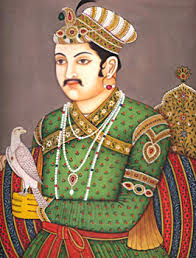 Empire: ____________________Time Period: ______________________________________Achievements: ____________________________________________________________________________ ______________________________________________________________________________________________ ______________________________________________________________________________________________ ______________________________________________________________________________________________Notes: ______________________________________________________________________________________ ____________________________________________________________________________________________________________________________________________________________________________________________Asoka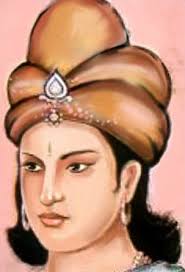 Empire: ___________________Time Period: ______________________________________Achievements: ____________________________________________________________________________ ______________________________________________________________________________________________ ______________________________________________________________________________________________ ______________________________________________________________________________________________Notes: ______________________________________________________________________________________ ____________________________________________________________________________________________________________________________________________________________________________________________Confucius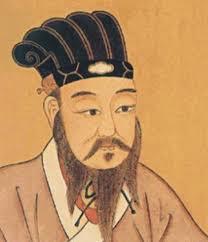 Empire: ___________________Time Period: ______________________________________Achievements: ____________________________________________________________________________ ______________________________________________________________________________________________ ______________________________________________________________________________________________ ______________________________________________________________________________________________Notes: ______________________________________________________________________________________ ____________________________________________________________________________________________________________________________________________________________________________________________Qin Shi Huang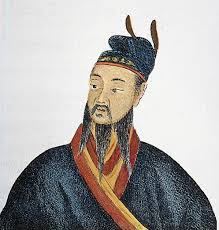 Empire: ___________________Time Period: ______________________________________Achievements: ____________________________________________________________________________ ______________________________________________________________________________________________ ______________________________________________________________________________________________ ______________________________________________________________________________________________Notes: ______________________________________________________________________________________ ____________________________________________________________________________________________________________________________________________________________________________________________Liu Bang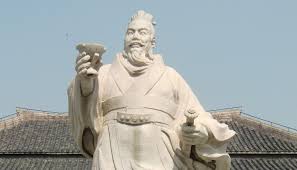 Empire: ___________________Time Period: ______________________________________Achievements: ____________________________________________________________________________ ______________________________________________________________________________________________ ______________________________________________________________________________________________ ______________________________________________________________________________________________Notes: ______________________________________________________________________________________ ____________________________________________________________________________________________________________________________________________________________________________________________